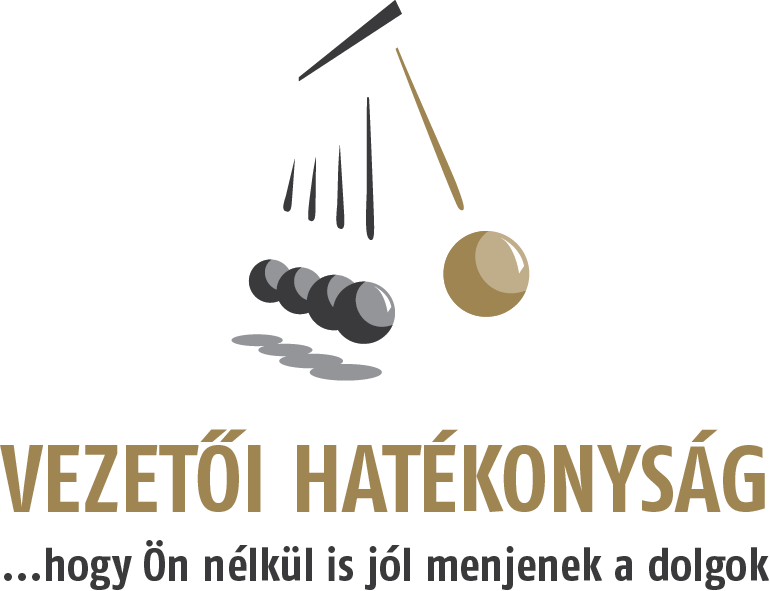 Életrajz kérdőívHonnan jössz és hol tartasz most?1. Engedd meg, hogy egy kicsit közelebbről is megismerjelek:Életkorod:Munkatapasztalatod:Család:Emberek, akikkel való kapcsolat számodra különösen fontos:Érdeklődési köröd, hobbik:2. Mi az indíttatásod a coachingra? Mi a fő motivációd rá?3. Mit gondolsz, mi lesz a Te szereped a kettőnk együttműködésében?4. Ténylegesen azt az életet éled, amit szeretnél?5. Mi az, ami jelenleg hiányzik az életedből?6. Mire van szükséged ahhoz, hogy megkapd mindazt, ami most hiányzik az életedből?7. Dolgoztál-e együtt bárkivel is vagy kipróbáltál-e bármilyen technikát annak érdekében, hogy elérd a céljaidat vagy, hogy teljesebbé tedd az életedet?8. Mi életed eddigi három legfontosabb sikerélménye?9. Mi az, ami eddig a legnagyobb mértéken járult hozzá ahhoz, hogy sikeresebb legyél és ami a legnagyobb mértékben megdobta az önbizalmadat?10. Mi volt életed során az eddigi legnagyobb, leküzdeni való akadály?11. Mi az, amiben nem voltál sikeres és mi belőle a tanulság?12. Milyen módon változott az emberekhez való hozzáállásod az elmúlt tíz évben?13. Milyen módon tanulsz a leghatékonyabban?14. Mit gondolsz, mi tart vissza attól, hogy elérd mindazt, amit szeretnél?15. Mit gondolsz, hogyan fogják érinteni a veled kapcsolatban/a környezetedben lévő embereket a változások, amelyeket meg fogsz valósítani a kettőnk együttműködése során?16. Vannak-e - és ha igen, melyek ezek - elszalasztott lehetőségek az életedben?17. Mit gondolsz, mekkora befolyásod/kontrollod van az életed alakulására?18. Múlt, jelen vagy jövő-orientált vagy?19. Milyen három szóval jellemezne Téged valaki, aki nagyon közelről ismer?20. Melyek az erősségeid és hogyan tudsz rájuk építeni?